П Р О Е К ТСРЕДНО УЧИЛИЩЕ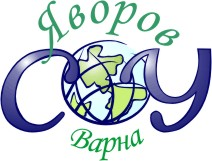 “ПЕЙО  КРАЧОЛОВ  ЯВОРОВ”- гр. ВАРНАж.к. “Вл. Варненчик”- Директор: тел. /факс/: 052 510 543;Техн. секретар: 052 510 544 e-mail: yavorov_varna@abv.bgД О Г О В О РИзх.              /      .     .2018 г.Днес,    2018 г. в град  Варна, на основание  чл. 194 от ЗОП във връзка с чл. 20, ал. 3, т. 2 от ЗОП, се сключи настоящият договор между:СУ “Пейо Крачолов Яворов”, със седалище и  адрес на управление: гр. Варна, ж. к. “Вл. Варненчик”, ЕИК 000086825, представлявано от Даринка Михова Божинова – директор с гл. счетоводител Дачко Дамянов Диманов, наричано за краткост Възложител от една странаи „      “, със седалище и адрес за кореспонденция:, град …………………………., ул. „…………………………………. № ………………, тел: ………………………….., факс: …………………….., e-mail: ……………………………, ЕИК: ……………………………., представлявано от ……………………………. - ……………….. , наричан по-долу Изпълнител от друга страна ПРЕДМЕТ НА ДОГОВОРАЧл. 1. (1) Възложителят възлага, а Изпълнителят приема да изработи и предостави срещу заплащане на Възложителя учебници и учебни помагала по обособена позиция №     , описани по заглавия и брой в заявки, които са неразделна част от договора.            (2) Фактурираните количества трябва да съответстват на количествата, посочени от Възложителя в заявките.ЦЕНИ И НАЧИН НА ПЛАЩАНЕЧл. 2. (1) Възложителят дължи на Изпълнителя цена за учебници и учебни помагала…..……(…………) с ДДС, съгласно подадени заявки. (3) Възложителят предоставя на Изпълнителя аванс в размер на 40%, платим в 10-дневен срок от сключване на настоящия договор. Авансът се превежда с платежно нареждане със задължително попълнени: номер на договора (определен от Изпълнителя), училището, населеното място и общината. Изпълнителят се задължава да издаде фактура за получения аванс в петдневен срок. Авансът се приспада от общата дължима сума.(4) Окончателното плащане на учебниците и учебните помагала се извършва в петдневен срок след изпълнение на поръчката и представяне на фактури оригинал. Окончателното плащане се превежда с платежно нареждане със задължително попълнени: номер на фактурите, училището, населеното място и общината.(5) Плащанията по ал. 2 и ал. 3 се извършват по сметка на Изпълнителя:IBAN:BIC:Банка:СРОК И МЯСТО НА ИЗПЪЛНЕНИЕЧл. 3. Срокът за изпълнение на основните заявки по договора е до 27.08.2018 г.Чл. 4. Договорът се сключва за срок от 1 /една/ година, считано от подписването му.Чл. 5. (1) Място на изпълнение на поръчката – на адреса на Възложителя – Варна, СУ “Пейо Крачолов Яворов”, ж. к. “Вл. Варненчик”.ПРАВА И ЗАДЪЛЖЕНИЯ НА СТРАНИТЕЧл. 6. Изпълнителят е длъжен да достави учебниците и учебните помагала, предмет на този договор, в съответствие със заявките на Възложителя в уговорените срокове, при точно спазване на броя, качеството и вида им.Чл. 7. Изпълнителят има право при точно изпълнение на задълженията си да получи уговореното възнаграждение. Чл. 8. Рискът от случайното погиване или повреждане на учебниците и учебните комплекти преминава върху Възложителя от момента на предаването им.Чл. 9. Възложителят има право:1) Да изиска от Изпълнителя да достави учебниците и учебните помагала, предмет на този договор, без отклонения от договореното най-късно до 27.08.2018 год. за основната доставка;2) В случай, че Възложителят се нуждае от допълнителна доставка на учебници и учебни помагала при започване на учебната година, то същият ще направи допълнителна заявка, а Изпълнителят ще достави същите на Възложителя въз основа на направената заявка.3) При необходимост от допълнителни заявки за учебници и учебни помагала по време на учебната година, Изпълнителят ще достави същите в 7 дневен срок след направена заявка от страна на Възложителя.Чл. 10. След приемане на продукцията Възложителят е длъжен да заплати уговорената цена, съобразно клаузите на настоящия договор, вкл. в случаите по чл. 9, т.2 и т.3  от договора.ПРИЕМАНЕ НА ЗАЯВКАТАЧл. 11. Приемането се извършва от упълномощен представител на Възложителя, който проверява количеството и видимото качество на учебниците и учебните помагала в присъствието на упълномощен представител на Изпълнителя, за което от представителите на Изпълнителя и Възложителя се подписва и подпечатва протокол за доставка.Чл. 12. Възложителят има право да уведоми Изпълнителя за забелязани отклонения от съдържанието, дефектни коли или други установени скрити недостатъци.Чл. 13. В случаите по чл. 12 Възложителят има право да поиска замяна на негодните или с недостатъци екземпляри с такива, отговарящи на уговорените изисквания.ГАРАНЦИИ. ОТГОВОРНОСТ ПРИ НЕИЗПЪЛНЕНИЕ И САНКЦИИЧл. 14. Ако Изпълнителят по своя вина не осигури част или цялото количество учебници и учебни помагала в срока по чл. 3, Възложителят има право на неустойка за забава в размер на 0,1% за всеки ден закъснение до датата на действителното предоставяне върху неосигуреното количество учебници и учебни помагала. Неустойката се прихваща при окончателното плащане по настоящия договор. Чл. 15. (1) В случай на забава от страна на Възложителя той дължи неустойка в размер на 0,1% на ден върху размера на забавеното плащане.(2) В случай на неприемане в срок на готовата продукция от страна на Възложителя той дължи неустойка в размер на 0,1 % от стойността на фактурите за всеки ден забава на приемането.Чл. 16. В случай че при констатирани недостатъци, Изпълнителят не ги отстрани в уговорения срок, Възложителят има право на неустойка в размер на 0,1% от цената на изпълненото с недостатъци за всеки просрочен ден. ДРУГИ УСЛОВИЯЧл. 17. Настоящият договор не подлежи на изменение или допълнение.Чл. 18. За неуредените с настоящия договор въпроси се прилагат разпоредбите на ЗЗД и действащото законодателство на Република България.Чл. 19. Спорове, възникнали в хода на изпълнението на договора, се решават с писмени споразумения между страните. При непостигане на съгласие спорът се решава от съда по реда на ГПК. Неразделна част от този договор са следните приложения: Заявки за закупуване на учебници и учебни помагала.Договорът се съставя в три еднообразни екземпляра: два за Възложителя и един за Изпълнителя и влиза в сила от датата на подписването му.Гл.счетоводител:…………………………			/Дачко Диманов/ВЪЗЛОЖИТЕЛ: ............................................		                ИЗПЪЛНИТЕЛ: .........................................                              /Даринка Божинова/			                            /………………………./